Обобщение опыта по теме «Играя, развиваем ребенка»Актуальность проблемыЧто любят больше всего на свете делать дети? Конечно, играть! Дети играют дома, в детском саду, на улице, в гостях. Игра детей – это и развлечение, обучение, построение своего «Я»,  развитие навыков общения. Через игру ребёнок познаёт окружающую его действительность, свой внутренний мир.В младенческом возрасте посредством игры развиваются органы чувств малыша, происходит накопление зрительных, слуховых, тактильных, вкусовых ощущений. В этот период закладывается основа познавательной деятельности и физической активности ребёнка. Малыш с увлечением исследует предметы, его окружающие, применяя при этом все доступные ему способы: рассмотреть, потрогать, попробовать на вкус. С возрастом игра становится более осмысленной, предметной, но её цель – познание мира, остаётся неизменной.Сенсорные игры – это безумно весёлое и интересное занятие, которое при этом является ещё и невероятно полезным инструментом для всестороннего развития ребёнка. Это игры с материалами, имеющими различную текстуру и свойства, направленные на развитие тактильных ощущений, восприятия,  формирование представлений о внешних свойствах предметов у ребенка, таких как форма, цвет, величина, положение в пространстве, запах, вкус и т.д.Ранний дошкольный возраст считается наиболее благоприятным для совершенствования деятельности органов чувств, накопления представлений об окружающем мире.Задачи сенсорного развития детей:Развитие мелкой моторики;Развитие восприятия, наглядно-образное мышления, логическое мышления, пространственного воображения;Формирование умения сравнивать и анализировать;Формирование познавательного интереса;Развитие умения ориентироваться в таких понятиях, как цвет, величина, количество, форма;Развитие воображения;Развитие внимания, памяти.Сенсорное развитие дошкольников, забота о создании у них целостной картины сенсорного восприятия мира - основная задача родителей, которые хотят, чтобы их ребенок вырос не только счастливым и здоровым, но и гармонично развитым. Большую роль в развитии сенсорного воспитания играют  специальные дидактические игры.  Дидактическая игра требует усидчивости, серьезный настрой, использование мыслительного процесса. Игры с крупамиИгра «Прятки»Предложите ребенку отыскать, что или кто спрятан на картинках в песочнице. Пальчиком нужно отодвигать крупу (это может быть гречка, фасоль, манка, рис) искать картинки и называть. Это может быть картинка с изображением одного персонажа или нескольких. Вам я предлагаю тематические карточки. Ищем, запоминаем, вспоминаем и группируем (называем одним словом). Игра развиваем мелкую моторику, внимание, мышление, память. Прятать можно не только картинки, но и руки, различные мелкие предметы. 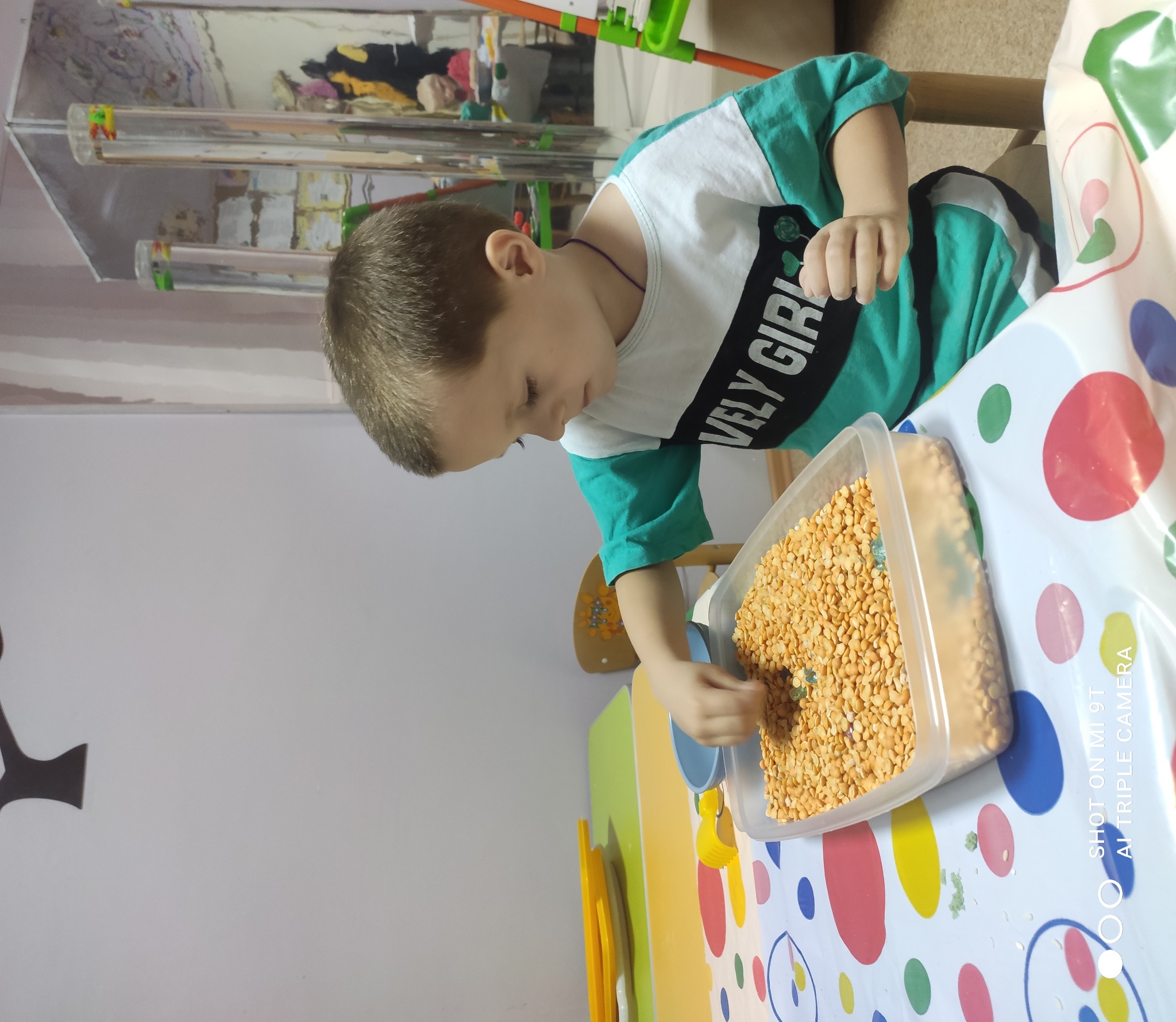 Игра «Покорми петушка»Помесите горох в файл с картинкой петушка. Попросите ребенка покормить петушка, передвигая пальчиками горох. 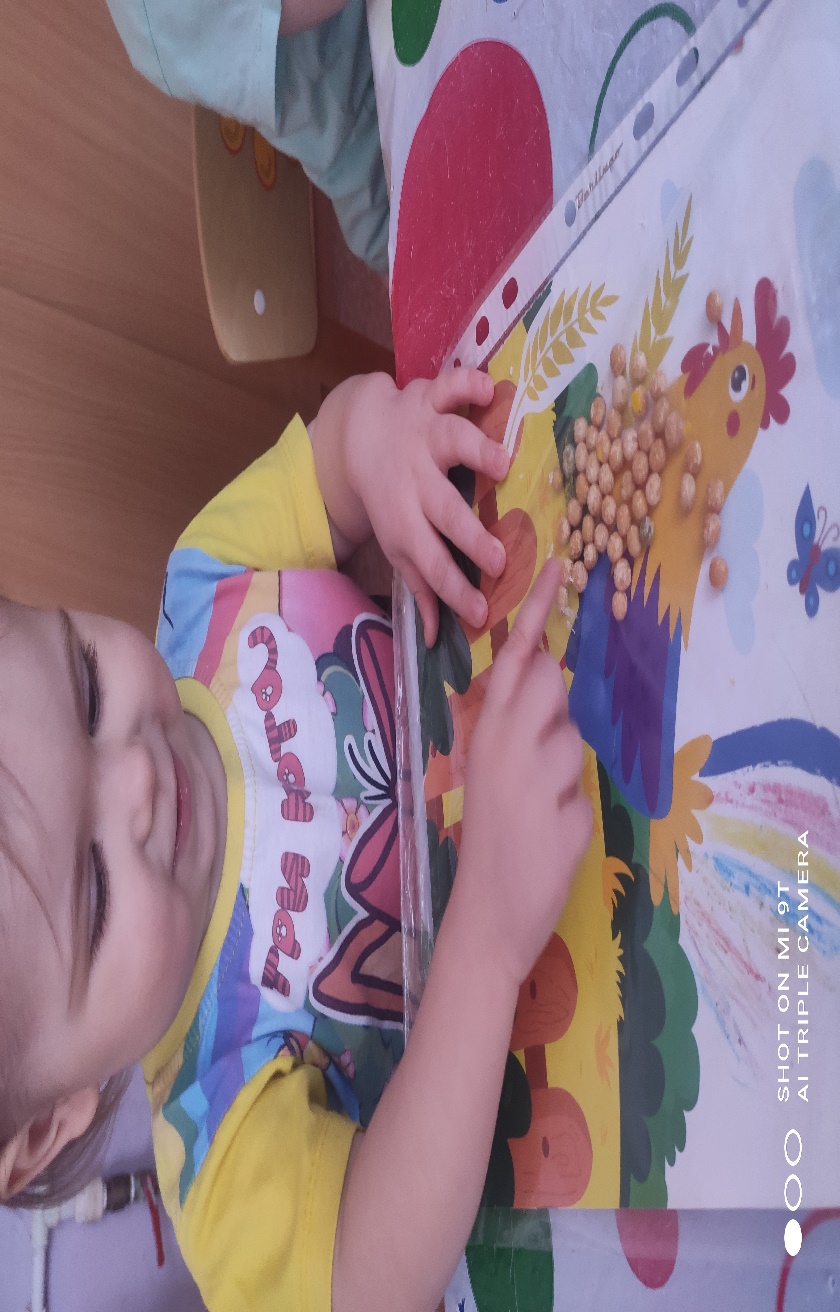 Рисование крупамиНравиться детям рисование крупами. Можно рисовать пальчиком на песочнице. Для этого используем мелкую крупу. А также выполнять аппликацию. Это развивает воображение ребенка.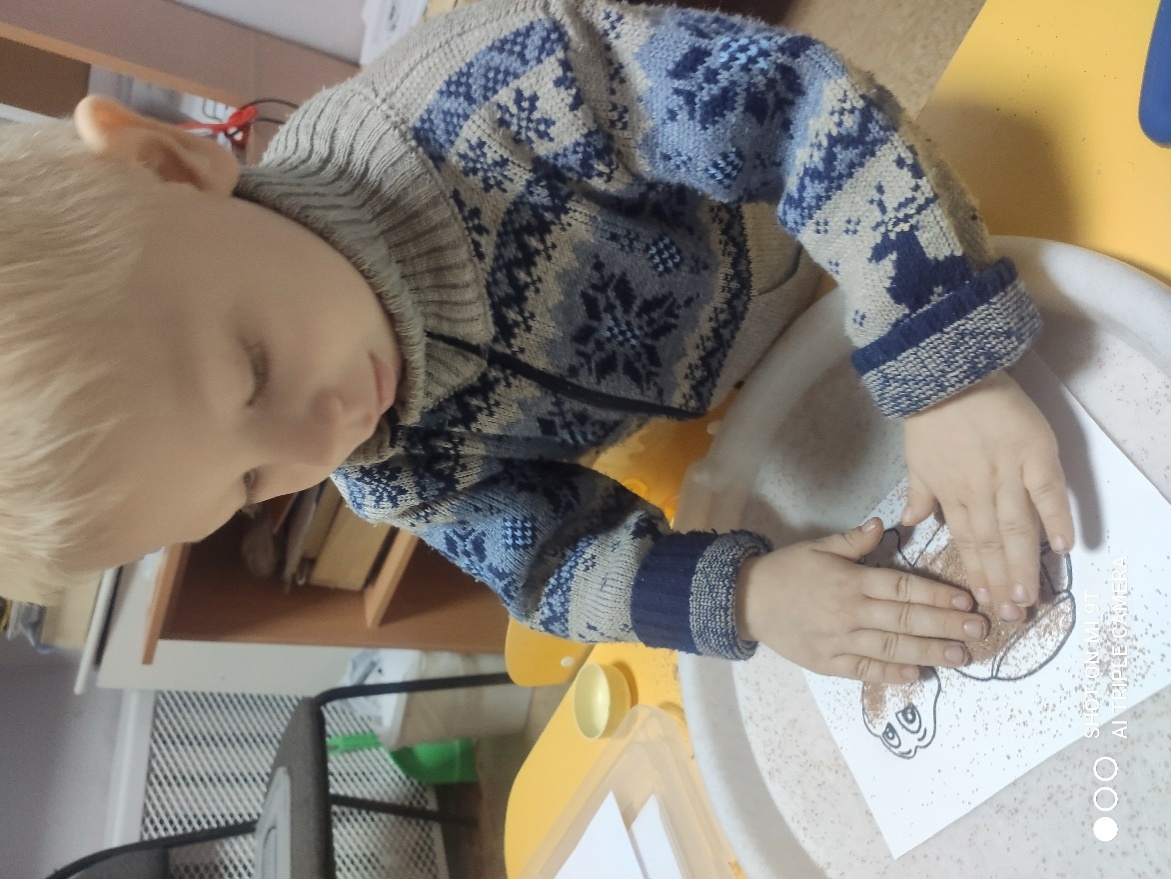 Игры с камушками марблсМарблс – это разноцветные шарики, камушки изготовленные из стекла.  Варианты игр: Игра «Разноцветные заплатки»: предлагается заполнить картинку, которая имеет  контур, учитывается цветовая гамма. Для детей раннего развития предлагается картинка с одним цветом. Для детей постарше – разные цвета. 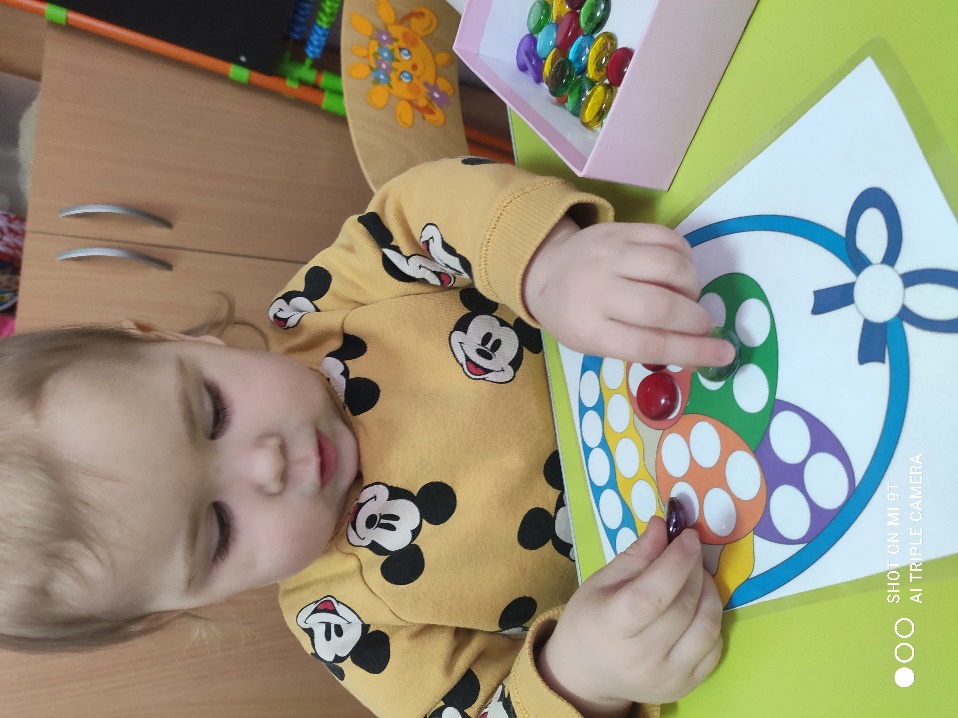 Игра – «Продолжи ряд»: ребенку предлагается выкладывать камушки не нарушая цветовой  последовательности. 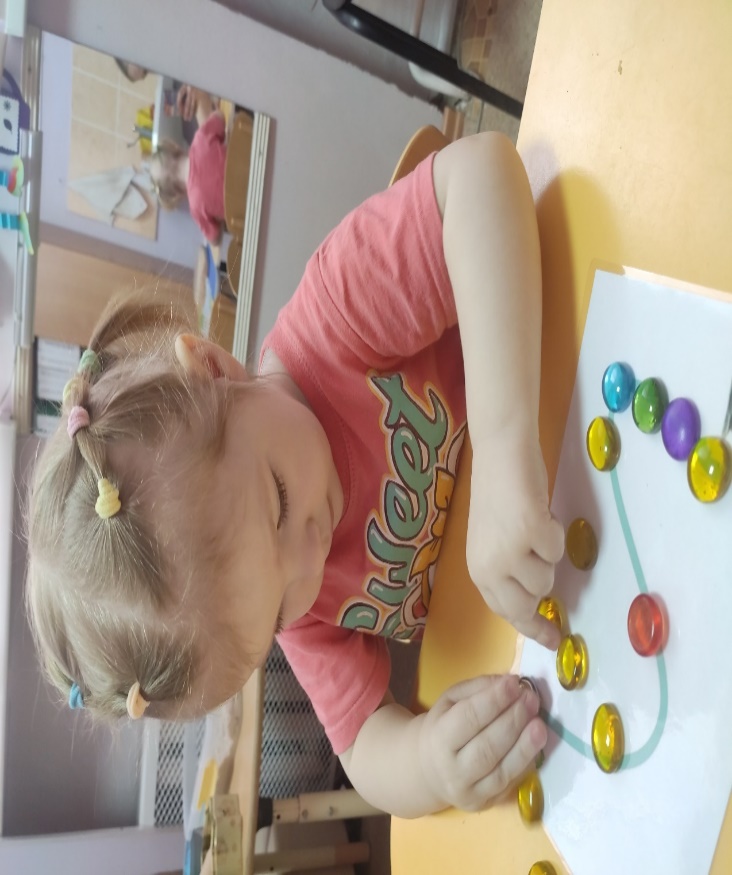 Игра «Дорожки»: проложить путь от зайчика к морковке.Игра на межполушарное взаимодействие:  выкладывание правой и левой рукой. 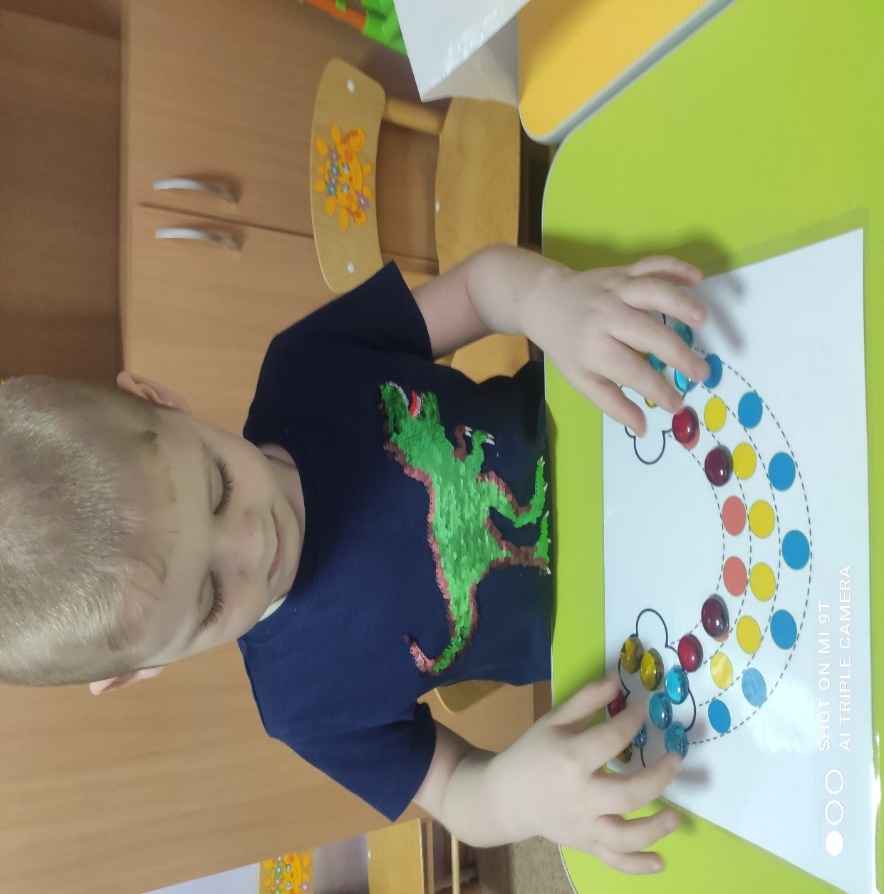 Игра «Графический диктант»: выкладываем аналогичный рисунок самостоятельно. Игра «Корректурная проба» – нужно закрыть одинаковые картинки камушками.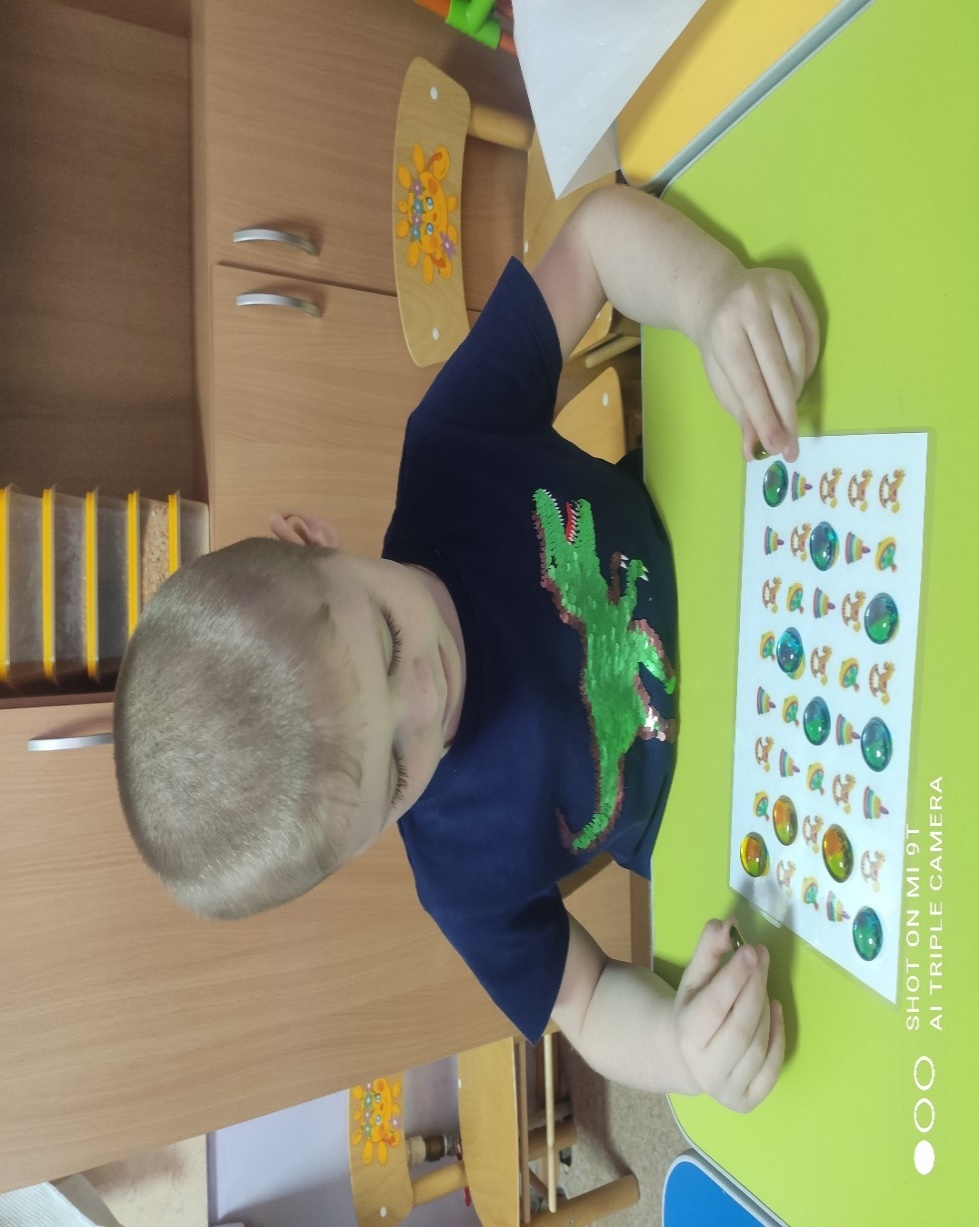 Игры с разноцветными бусинамиИгра «Заполни по образцу»: дети выкладывают шарики, соблюдая цветовую гамму. Дети раннего развития играют руками. Далее в игру добавляем ложку, щипчики и палочки. 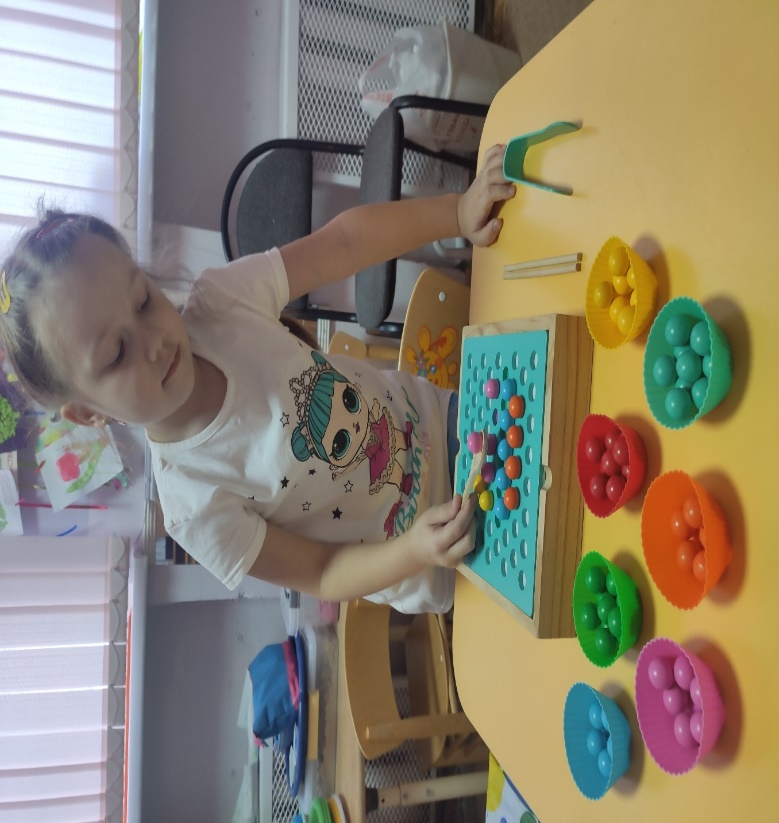 Игры с прищепкамиИгра «Веселые прищепки»: Возьмем разноцветный круг, цветочки и будем по цветам прикреплять на них прищепки.  И вновь в доступной ребёнку форме мы закрепляем понятие основных сенсорных эталонов. 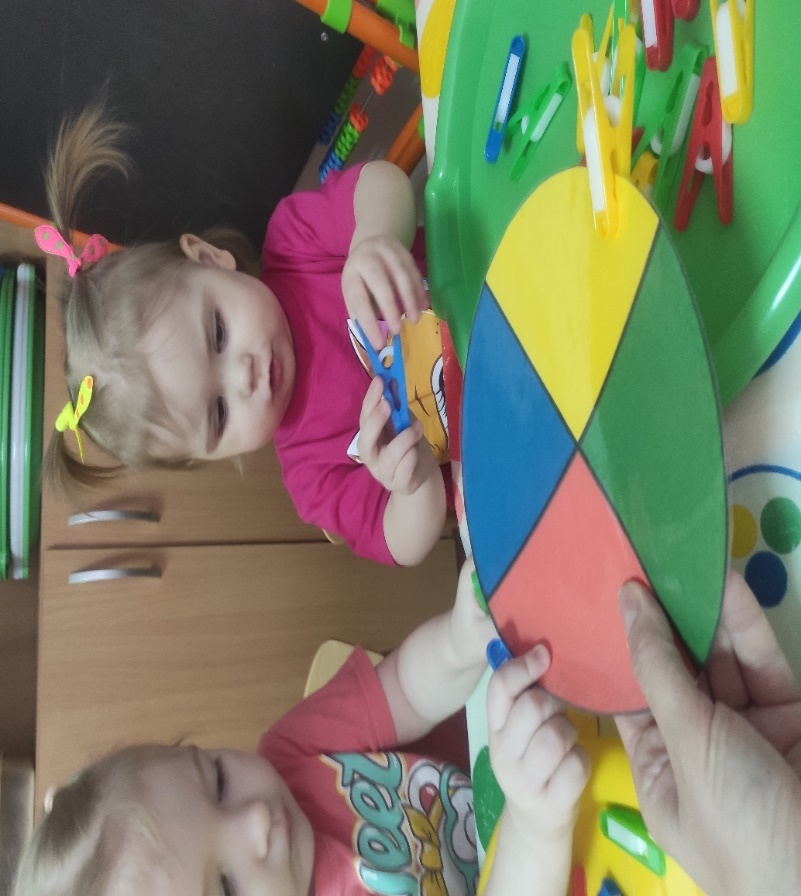 Игры с кинетическим песком Игра с песком - одно из самых любимых занятий детей. Поднос с кинетическим песком.Игра «Песочница»: Пальчиками делаем следы, играем в прятки с камушками, раскатываем тесто, играем с формочками. 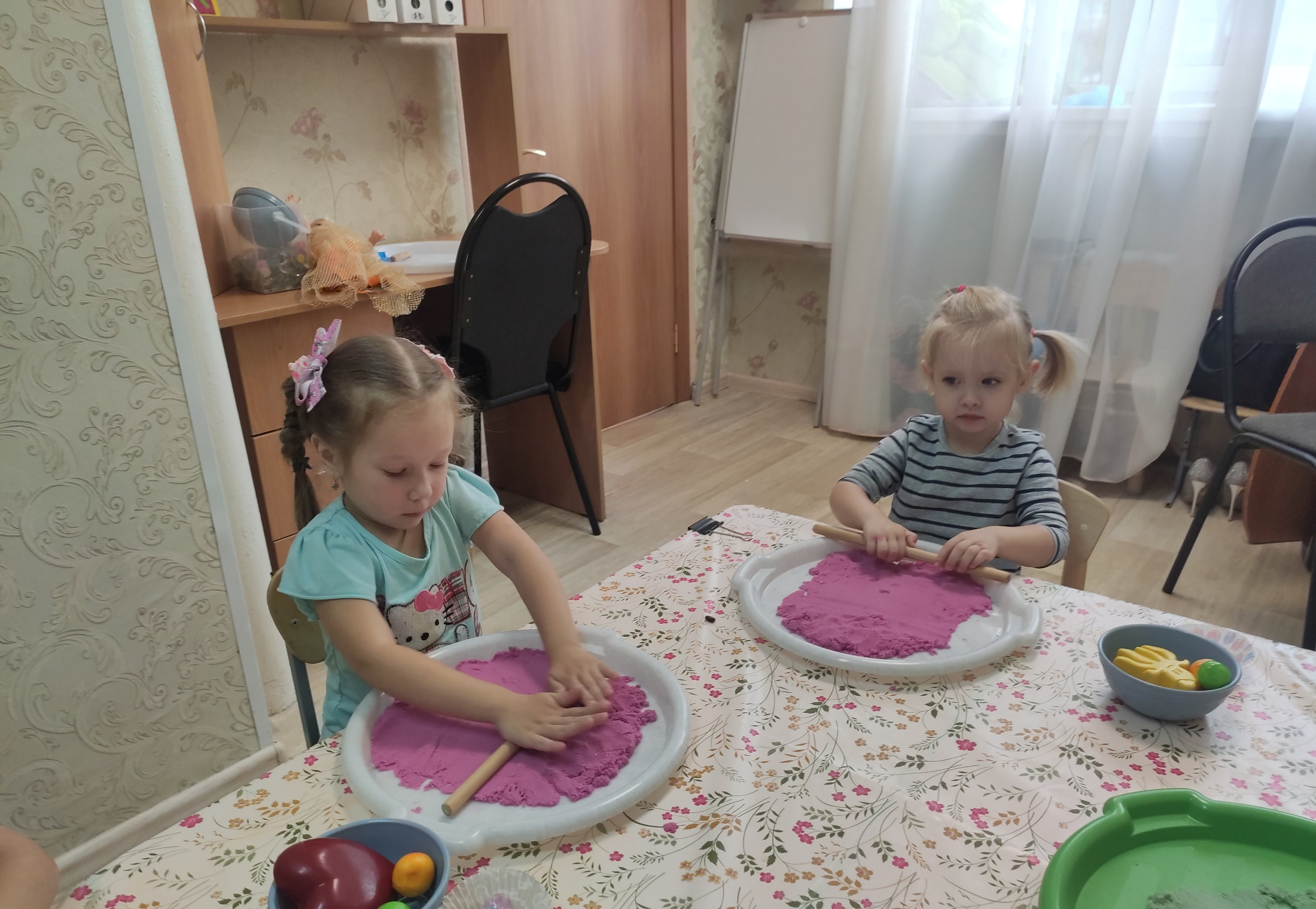 Сенсорная коробочкаИгра «Секретная коробочка»: ребенок ищет в секретной коробочке предметы и на ощупь их определяет, показывает всем, что он нашел.
В другом варианте игры закрываем коробку ширмой. Перед ширмой выкладываем (на выбор) набор геометрические фигуры, цифры и т.д.
Ребёнку предлагается соотнести тактильный и визуальный образ предмета. 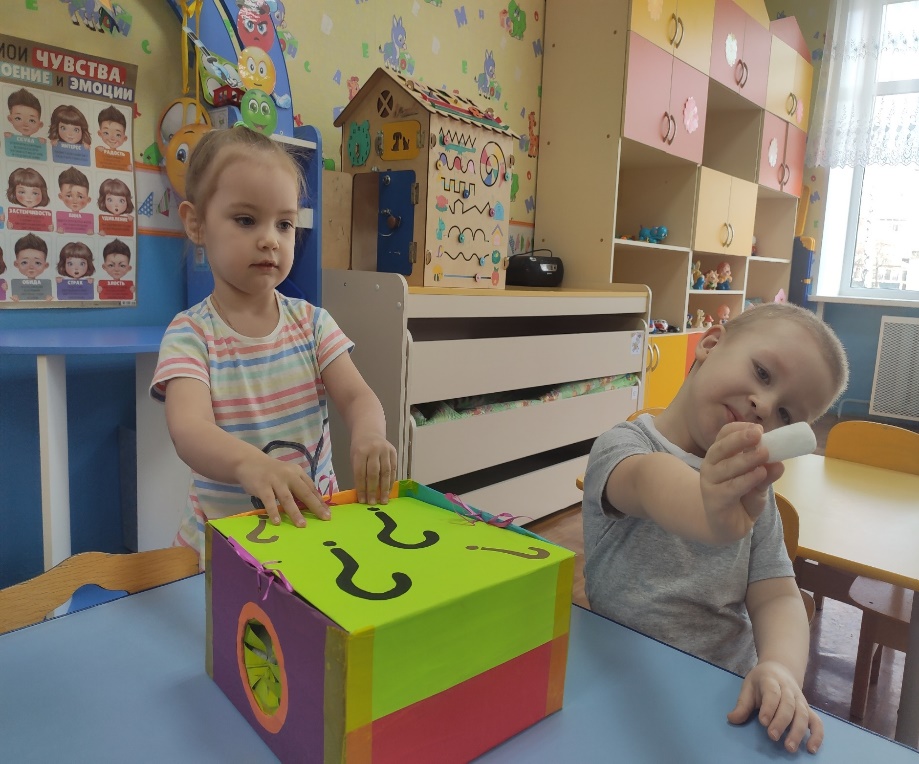 Вариации и разнообразие игр зависят от фантазии родителя или педагога. Главное, что вы готовы посвящать время занятиям с малышом и получать удовольствие от совместного творчества!Список литературы:Алимова С. В., Юдаева О. В. Особенности сенсорного развития детей раннего возраста // Педагогика: традиции и инновации: материалы VII Междунар. науч. конф. (г. Челябинск, январь 2016 г.). — Челябинск: Два комсомольца, 2016. Венгер Л. А. Воспитание сенсорной культуры ребенка от рождения до 6 лет: Кн. для воспитателя детского сада / Л. А. Венгер, Э. Г. Пилюгина, Н. Б. Венгер. — М.: Просвещение, 1988.Венгер, Л. А. Дидактические игры и упражнения по сенсорному воспитанию дошкольников: Пособие для воспитателей детского сада / Л. А. Венгер, Э. Г. Пилюгина, З. Н. Максимова, Л. И. Сысуева. — М.: Просвещение, 1973.Грабенко, Т. М., Зинкевич-Евстигнеева, Т. Д. Чудеса на песке. Песочная игротерапия: метод. пособие для педагогов, психологов, родителей / Т. М. Грабенко, Т. Д. Зинкевич-Евстигнеева. - С-Пб: Речь, 2007. Климанова, Г.Б. Учебно-методическая технология использования камешков Марблс в работе с детьми дошкольного возраста // журнал Дошкольная педагогика. 2015.-№8.Янушко Я.А. Сенсорное развитие детей раннего возраста, Москва, Издательство «Мозайко-Синтез», 2009 г..